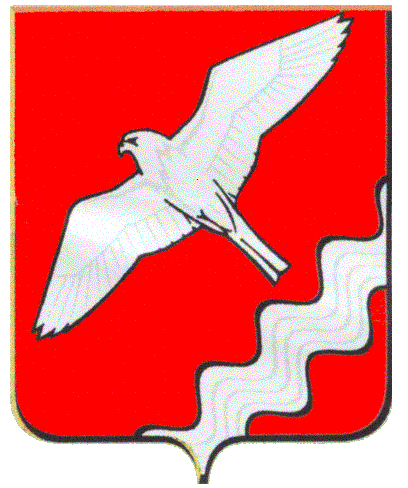 ГЛАВА МУНИЦИПАЛЬНОГО ОБРАЗОВАНИЯКРАСНОУФИМСКИЙ ОКРУГПОСТАНОВЛЕНИЕот 29.06.2021    № 77г. КрасноуфимскВ связи с увеличением количества пожаров в жилом секторе за текущий период 2021 года и прогнозируемым увеличением количества техногенных пожаров в населенных пунктах вызванных с погодными условиями, в соответствии со статьями 19, 30 Федерального закона от 21.12.1994 года № 69-ФЗ «О пожарной безопасности», статьей 63 Федерального закона от 22.07.2008 года № 123-ФЗ «Технический регламент о требованиях пожарной безопасности», с Федеральным законом от 06.10.2003 года № 131-ФЗ «Об общих принципах организации местного самоуправления в Российской Федерации», Постановлением Правительства Свердловской области от 29.04.2021 года № 253-ПП «Об установлении особого противопожарного режима на территории Свердловской области», руководствуясь ст. 26 Устава Муниципального образования Красноуфимский округП О С Т А Н О В Л Я Ю:1. Установить на территории МО Красноуфимский округ с 01 июля 2021 года до стабилизации обстановки с пожарами,  особый противопожарный режим.2. В период действия особого противопожарного режима на территории Муниципального образования Красноуфимский округ запретить использование открытого огня, сжигание мусора, сухой травянистой растительности, порубочных остатков, разведение костров (в том числе в металлических емкостях, бочках, баках, мангалах и других приспособлениях), проведение пожароопасных работ на землях лесного фонда, землях сельскохозяйственного назначения, землях населенных пунктов, землях промышленности, энергетики, транспорта, связи и землях иного специального назначения.3. Начальникам территориальных отделов Администрации Муниципального образования Красноуфимский округ:3.1. в срок до 15 июля 2021 года провести проверку всех источников наружного противопожарного водоснабжения;3.2. при выявлении неисправных источников наружного противопожарного водоснабжения принимать меры к восстановлению их работоспособности;3.3. разместить информацию о пожарах и их последствиях в местах оплаты коммунальных платежей (отделения «Почта России», отделения различных банков), в торговых точках, реализующих различные электротехнические изделия и бытовую технику, на информационных стендах;3.4. в целях своевременного обнаружения возможного возгорания и предотвращения травматизма и гибели людей от опасных факторов пожара, а также возможности ликвидации пожара в начальной стадии рекомендовать гражданам устанавливать автономные пожарные извещатели в жилых домах и квартирах;3.5 привлечь к проведению профилактических мероприятий старост населенных пунктов и добровольных пожарных.4. Рекомендовать директору ООО «ТБО Экосервис» А.В. Распоповой активизировать работу по вывозу крупно-габаритных отходов, скапливающихся на контейнерных площадках и представляющих пожарную опасность.5. Рекомендовать жителям Муниципального образования Красноуфимский округ:5.1. строго соблюдать меры пожарной безопасности в быту;5.2. проверить исправность отопительных печей, дымоходов печей, состояние и исправность электропроводки;5.3. не оставлять без присмотра топящиеся печи, а также не поручать надзор за ними детям;5.4. не применять для розжига отопительных печей бензин, дизельное топливо и другие горючие жидкости;5.5. не пользоваться самодельными электронагревательными приборами;5.6. не применять в электроустановках самодельные плавкие вставки («жучки»).	6. Рекомендовать руководителям предприятий и организаций, расположенных на территории Муниципального образования Красноуфимский округ, не зависимо от организационно-правовой формы:	6.1. активизировать проведение противопожарной пропаганды, направленной, в первую очередь, на разъяснение мер пожарной безопасности в бытовой деятельности;	6.2. провести с персоналом организаций и работниками дополнительный инструктаж по пожарной безопасности;	6.3. усилить контроль за соблюдением противопожарного режима на закрепленных территориях;	6.4. обеспечить поддержание в исправном состоянии источников противопожарного водоснабжения и свободный подъезд к ним;	6.5. проверить готовность к применению для тушения пожаров имеющейся техники и исправность систем пожарной сигнализации. 7. Начальнику отдела ГО и ЧС, экологии Администрации МО Красноуфимский округ Голубцову А.В.: 7.1. провести детальный анализ по причинам и местам возникновения пожаров;7.2. организовать выступление по радио на противопожарную тематику и в различных СМИ.8. Директору МБУК «Центр по культуре, народному творчеству и библиотечному обслуживанию» Крылосову А.П. организовать показ видеороликов на противопожарную тематику в муниципальных учреждениях образования, культуры и других учреждениях Муниципального образования Красноуфимский округ не зависимо от форм собственности.9. Начальнику МОУО МО Красноуфимский округ Гибадуллиной Н.А. провести дополнительные занятия в подведомственных учреждениях с сотрудниками, детьми по темам «Правила пожарной безопасности в быту», «Действия в случае пожара».10. Рекомендовать отделу надзорной деятельности и профилактической работы ГО Красноуфимск, МО Красноуфимский округ, Ачитского ГО Чухареву Е.В., ГКПТУ Свердловской области «Отряд противопожарной службы Свердловской области № 1» Чекасину В.М. принять участие в совместных мероприятиях с органами социальной защиты населения (по согласованию), жилищно-эксплуатационными предприятиями (по согласованию), сотрудниками полиции МО МВД «Красноуфимский» (по согласованию) по организации проведения рейдов в местах проживания неблагополучных семей, концентрации несовершеннолетних, а также по местам пребывания лиц без определённого места жительства (чердаки, подвалы и т.п.) с целью проведения с указанной категорией лиц профилактической работы по предотвращению пожаров.11. Рекомендовать редакции газеты «Вперед» Алешиной Н.В. опубликовать в средствах массовой информации обращение к жителям Красноуфимского округа об установлении особого противопожарного режима в МО Красноуфимский округ. Регулярно освещать ситуацию с пожарами на территории МО Красноуфимский округ, пропагандировать положительные примеры работы общественности по профилактике пожаров и регулярно публиковать материалы о соблюдении мер пожарной безопасности.12. Разместить настоящее постановление на сайте МО Красноуфимский округ.13. Контроль за выполнением настоящего постановления оставляю за собой. Глава Муниципального образования Красноуфимский округ                                                                         О.В. РяписовОб установлении особого противопожарного режима на территории Муниципального образования Красноуфимский округ